CITY OF OAKDALE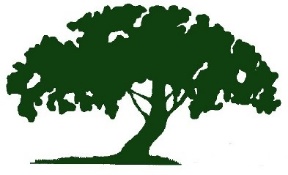 PUBLIC WORKS DEPARTMENT-ENGINEERING DIVISION-1584 Hadley Avenue North, Oakdale, MN 55128www.ci.oakdale.mn.us                    (651) 739-5086Stormwater Pond Assessment Procedures & ScheduleThe City will conduct a cursory inspection all of the stormwater ponds owned and/or operated by the City.  Each stormwater pond will be given a rank from 1 (worst condition) to 5 (best condition), based on the following criteria:Are sediment deltas present at inlet culverts?Is significant emergent vegetation present?Is sediment visible within 1 to 2 feet of the NWL towards the center of the pond/does the pond appear to be more than 50% full of sediment?Are Inlet/Outlet structures in good condition?Are the banks of the pond vegetated/not showing signs of erosion?The City will then survey the ponds most in need of cleaning (rank 1 & 2) and establish a schedule/list based on clean-out priority.  When making the list the City will take into account the results of the Ramsey Washington Metro Watershed District’s “Stormwater pond and wetland performance study” memo dated April 21st, 2016.Schedule:2017:Establish a 1-5 ranking for each stormwater pond as described above.2017-2018:  Complete a more thorough assessment of sediment loading and clean-out costs for 100% of the ponds ranking 1 or 2.Establish a list of stormwater ponds that are in order of priority for cleaning and a tentative schedule.2018-2023: Inspect 100% of rank 1 stormwater ponds per year. Inspect 50% of rank 2 stormwater ponds per year.Inspect 20% of rank 3-5 stormwater ponds per year.Clean out 1 to 3, rank 1 or 2 stormwater ponds per year (as budgeting allows).Conduct minor maintenance (e.g.; sediment delta removal, bank stabilization, culvert repair, etc.) on 5-10 ponds/channels per year (as budgeting allows).Update the clean-out priority list and pond rankings as needed.